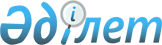 2021-2023 жылдарға арналған Солтүстік Қазақстан облысы Есіл ауданы Петровка ауылдық округінің бюджетін бекіту туралыСолтүстік Қазақстан облысы Есіл ауданы мәслихатының 2021 жылғы 8 қаңтардағы № 58/397 шешімі. Солтүстік Қазақстан облысының Әділет департаментінде 2021 жылғы 13 қаңтарда № 6998 болып тіркелді
      Ескерту. 01.01.2021 бастап қолданысқа енгізіледі – осы шешімінің 6-тармағымен.
      Қазақстан Республикасының 2008 жылғы 4 желтоқсандағы Бюджеттік кодексінің 9-1-бабына, 75-бабы 2-тармағына, Қазақстан Республикасының 2001 жылғы 23 қаңтардағы "Қазақстан Республикасындағы жергілікті мемлекеттік басқару және өзін-өзі басқару туралы" Заңының 6-бабы 2-7-тармағына сәйкес, Солтүстік Қазақстан облысы Есіл ауданының мәслихаты ШЕШІМ ҚАБЫЛДАДЫ:
      1. 2021-2023 жылдарға арналған Солтүстік Қазақстан облысы Есіл ауданы Петровка ауылдық округінің бюджеті сәйкесінше 1, 2, 3 - қосымшаларға сәйкес, соның ішінде 2021 жылға келесі көлемдерде бекітілсін:
      1) кірістер – 179 413 мың теңге:
      салықтық түсімдер – 3 209 мың теңге;
      салықтық емес түсімдер - 0 мың теңге;
      негізгі капиталды сатудан түсетін түсімдер - 0 мың теңге;
      трансферттер түсімі – 176 204 мың теңге;
      2) шығындар – 180 336,2 мың теңге:
      3) таза бюджеттік кредиттеу - 0 мың теңге;
      бюджеттік кредиттер - 0 мың теңге;
      бюджеттік кредиттерді өтеу - 0 мың теңге;
      4) қаржы активтерімен операциялар бойынша сальдо - 0 мың теңге:
      қаржы активтерін сатып алу - 0 мың теңге;
      мемлекеттің қаржы активтерін сатудан түсетін түсімдер - 0 мың теңге;
      5) бюджет тапшылығы (профициті) – - 923,2 мың теңге;
      6) бюджет тапшылығын қаржыландыру (профицитін пайдалану) – 923,2 мың теңге:
      қарыздар түсімі - 0 мың теңге;
      қарыздарды өтеу - 0 мың теңге;
      бюджет қаражатының пайдаланылатын қалдықтары – 923,2 мың теңге.
      Ескерту. 1-тармақ жаңа редакцияда - Солтүстік Қазақстан облысы Есіл ауданы мәслихатының 21.04.2021 № 6/52 (01.01.2021 бастап қолданысқа енгізіледі); 03.12.2021 № 13/126 (01.01.2021 бастап қолданысқа енгізіледі) шешімімен.


      1-1. Петровка ауылдық округі бюджетінің шығындарында қаржылық жылдың басына қалыптасқан бюджеттік қаражаттың бос қалдықтары есебінен, аудандық бюджеттен 2020 қаржылық жылы бөлінген 80 мың теңге сомадағы пайдаланылмаған нысаналы трансферттерді қайтару 4 қосымшаға сәйкес қарастырылсын.
      Ескерту. Шешім 1-1-тармақпен толықтырылды - Солтүстік Қазақстан облысы Есіл ауданы мәслихатының 21.04.2021 № 6/52 (01.01.2021 бастап қолданысқа енгізіледі) шешімімен.


      1-2. Петровка ауылдық округі бюджетінде шығындар қаржылық жылдың басына қалыптасқан қаражаттың қалдықтары есебінен 843,2 мың теңге сомада 4 қосымшаға сәйкес қарастырылсын.
      Ескерту. Шешім 1-2-тармақпен толықтырылды - Солтүстік Қазақстан облысы Есіл ауданы мәслихатының 21.04.2021 № 6/52 (01.01.2021 бастап қолданысқа енгізіледі) шешімімен.


      2. 2021 жылға арналған Петровка ауылдық округі бюджетінің кірістері Қазақстан Республикасының 2008 жылғы 4 желтоқсандағы Бюджет кодексінің 52-1-бабына сәйкес құрылатындығы белгіленсін.
      3. 2021 жылға аудандық бюджеттен Петровка ауылдық округінің бюджетіне 12 203 мың теңге сомада бюджеттік субвенциялар көлемі қарастырылсын. 
      4. 2021 жылға арналған Петровка ауылдық округі бюджетінде облыстық бюджеттен бөлінген нысаналы ағымдағы трансферттер көлемі қарастырылсын, соның ішінде:
      Петровка ауылының кентішілік жолдарының орташа жөндеуіне;
      жергілікті атқарушы органдардың мемлекеттік қызметшілерінің еңбекақы төлемін арттыруға;
      резеңке жабыны бар жүгіру жолын орнатуға;
      Петровка ауылынның көше жарығын ағымдағы жөндеуіне.
      Облыстық бюджеттен аталған нысаналы трансферттерді бөлу "2021-2023 жылдарға арналған Солтүстік Қазақстан облысы Есіл ауданы Петровка ауылдық округінің бюджетін бекіту туралы" Солтүстік Қазақстан облысы Есіл ауданы мәслихатының шешімін іске асыру туралы" Солтүстік Қазақстан облысы Есіл ауданы Петровка ауылдық округі әкімінің шешімімен анықталады.
      Ескерту. 4-тармақ жаңа редакцияда - Солтүстік Қазақстан облысы Есіл ауданы мәслихатының 21.04.2021 № 6/52 (01.01.2021 бастап қолданысқа енгізіледі); 03.12.2021 № 13/126 (01.01.2021 бастап қолданысқа енгізіледі) шешімімен.


      4-1. 2021 жылға арналған Петровка ауылдық округінің бюджетінде аудандық бюджеттен бөлінген нысаналы трансферттердің көлемі қарастырылсын, соның ішінде:
      қоныс аударушылар үшін салынған үйлерге дуалдар (қоршаулар) дайындауға;
      жергілікті атқарушы органдардың мемлекеттік қызметшілерінің еңбекақы төлемін арттыруға;
      Аудандық бюджеттен аталған нысаналы трансферттерді бөлу "2021-2023 жылдарға арналған Солтүстік Қазақстан облысы Есіл ауданы Петровка ауылдық округінің бюджетін бекіту туралы" Солтүстік Қазақстан облысы Есіл ауданы мәслихатының шешімін іске асыру туралы" Солтүстік Қазақстан облысы Есіл ауданы Петровка ауылдық округі әкімінің шешімімен анықталады.
      Ескерту. Шешім 4-1-тармақпен толықтырылды - Солтүстік Қазақстан облысы Есіл ауданы мәслихатының 03.12.2021 № 13/126 (01.01.2021 бастап қолданысқа енгізіледі) шешімімен.


      5. Петровка ауылдық округі бойынша 2021-2023 жылдарға арналған шығындар 1, 2, 3 қосымшаларға сәйкес белгіленсін.
      6. Осы шешім 2021 жылдың 1 қаңтарынан бастап қолданысқа енгізіледі. 2021 жылға арналған Солтүстік Қазақстан облысы Есіл ауданы Петровка ауылдық округінің бюджеті
      Ескерту. 1-қосымша жаңа редакцияда - Солтүстік Қазақстан облысы Есіл ауданы мәслихатының 21.04.2021 № 6/52 (01.01.2021 бастап қолданысқа енгізіледі); 03.12.2021 № 13/126 (01.01.2021 бастап қолданысқа енгізіледі) шешімімен. 2022 жылға арналған Солтүстік Қазақстан облысы Есіл ауданы Петровка ауылдық округінің бюджеті 2023 жылға арналған Солтүстік Қазақстан облысы Есіл ауданы Петровка ауылдық округінің бюджеті 2021 жылдың 1 қаңтарына қалыптасқан бюджеттік қаражаттың бос қалдықтарын бағыттау
      Ескерту. Шешім 4-қосымшамен толықтырылды - Солтүстік Қазақстан облысы Есіл ауданы мәслихатының 21.04.2021 № 6/52 (01.01.2021 бастап қолданысқа енгізіледі) шешімімен.
					© 2012. Қазақстан Республикасы Әділет министрлігінің «Қазақстан Республикасының Заңнама және құқықтық ақпарат институты» ШЖҚ РМК
				
      Солтүстік Қазақстан облысы Есіл ауданының мәслихаты сессиясының төрағасы

К. Абулгазин

      Солтүстік Қазақстан облысы Есіл ауданымәслихатының хатшысы

А. Бектасова
Солтүстік Қазақстан облысыЕсіл ауданы мәслихатының2021 жылғы 8 қаңтардағы№ 58/397 шешіміне1 - қосымша
Санаты
Сыныбы
Кіші сыныбы
Атауы
Сомасы (мың теңге)
1) Кірістер
179 413
1
Салықтық түсімдер
3 209
04
Меншікке салынатын салықтар
3 209
1
Мүлікке салынатын салықтар
63
3
Жер салығы
620
4
Көлік құралдарына салынатын салық
2 526
4
Трансферттер түсімі
176 204
02
Мемлекеттік басқарудың жоғары тұрған органдарынан түсетін трансферттер
176 204
3
Аудандардың (облыстық маңызы бар қаланың) бюджетінен трансферттер
176 204
Функционалдық топ
Бюджеттік бағдарламалардың
әкімшісі
Бағдарлама
Атауы
Сомасы (мың теңге)
1) Шығындар
180 336,2
01
Жалпы сипаттағы мемлекеттік қызметтер
15 024
124
Аудандық маңызы бар қала, ауыл, кент, ауылдық округ әкімінің аппараты
15 024
001
Аудандық маңызы бар қала, ауыл, кент, ауылдық округ әкімінің қызметін қамтамасыз ету жөніндегі қызметтер
15 024
07
Тұрғын үй –коммуналдық шаруашылық
23 389
124
Аудандық маңызы бар қала, ауыл, кент, ауылдық округ әкімінің аппараты
23 389
008
Елді мекендерде көшелерді жарықтандыру
989
009
Елді мекендердің санитариясын қамтамасыз ету
1 000
011
Елді мекендерді абаттандыру және көгалдандыру
21 400
12
Көлік және коммуникация
61 000
124
Аудандық маңызы бар қала, ауыл, кент, ауылдық округ әкімінің аппараты
61 000
013
Аудандық маңызы бар қалаларда, ауылдарда, кентттерде, ауылдық округтерде автомобиль жолдарының жұмыс істеуін қамтамасыз ету
1 000
045
Аудандық маңызы бар қалаларда, ауылдарда, кенттерде, ауылдық округтерде автомобиль жолдарын күрделі және орташа жөндеу
60 000
13
Басқалар
80 000
124
Аудандық маңызы бар қала, ауыл, кент, ауылдық округ әкімінің аппараты
80 000
057
"Ауыл-Ел бесігі" жобасы шеңберінде ауылдық елді мекендердегі әлеуметтік және инженерлік инфрақұрылым бойынша іс-шараларды іске асыру
80 000
15
Трансферттер
923,2
124
Аудандық маңызы бар қала, ауыл, кент, ауылдық округ әкімінің аппараты
923,2
048
Пайдаланылмаған (толық пайдаланылмаған) нысаналы трансферттерді қайтару
80
051
Заңнаманың өзгеруіне байланысты жоғары тұрған бюджеттің шығындарын өтеуге төмен тұрған бюджеттен берілетін ағымдағы нысаналы трансферттер
843,2
3) Таза бюджеттік кредиттеу
0
Бюджеттік кредиттер
0
Бюджеттік кредиттердң өтеу
0
4) Қаржы активтермен операциялар бойынша сальдо
0
Қаржылық активтерді сатып алу
0
Мемлекеттің қаржы активтерін сатудан түсетін түсімдер
0
5) Бюджет тапшылығы (профициті)
- 923,2
6) Бюджет тапшылығын қаржыландыру (профицитін пайдалану).
923,2
7
Қарыздар түсімдері
0
16
Қарыздарды өтеу
0
Санаты
Сыныбы
Кіші сыныбы
Атауы
Сумма (тысяч тенге)
8
Бюджет қаражатының пайдаланылатын қалдықтары
923,2
01
Бюджет қаражаты қалдықтары
923,2
1
Бюджет қаражатының бос қалдықтары
923,2Солтүстік Қазақстан облысыЕсіл ауданы мәслихатының2021 жылғы 8 қаңтардағы№ 58/397 шешіміне2 - қосымшаСолтүстік Қазақстан облысыЕсіл ауданы мәслихатының2021 жылғы 8 қаңтардағы№ 58/397 шешіміне3 - қосымша
Санаты
Сыныбы
Кіші сыныбы
Атауы
Сомасы
(мың теңге) 2023 жыл
1) Кірістер
14 310
1
Салықтық түсімдер
3 435
04
Меншiкке салынатын салықтар
715
1
Мүлiкке салынатын салықтар
65
3
Жер салығы
650
4
Көлiк құралдарына салынатын салық
2 720
4
Трансферттердің түсімдері
10 875
02
Мемлекеттік басқарудың жоғары тұрған органдарынан түсетін трансферттер
10 875
3
Аудандардың (облыстық маңызы бар қаланың) бюджетінен трансферттер
10 875
Функционалдық топ
Бюджеттік бағдарламалардың әкімшісі
Бағдарлама
Атауы
Сомасы
(мың теңге) 2023 жыл
2) Шығындар
14 310
01
Жалпы сипаттағы мемлекеттік қызметтер
12 935
124
Аудандық маңызы бар қала, ауыл, кент, ауылдық округ әкімінің аппараты
12 935
001
Аудандық маңызы бар қала, ауыл, кент, ауылдық округ әкімінің қызметін қамтамасыз ету жөніндегі қызметтер
12 935
07
Тұрғын үй-коммуналдық шаруашылық
828
124
Аудандық маңызы бар қала, ауыл, кент, ауылдық округ әкімінің аппараты
828
008
Елді мекендердегі көшелерді жарықтандыру
539
009
Елді мекендердің санитариясын қамтамасыз ету
289
12
Көлік және коммуникация
547
124
Аудандық маңызы бар қала, ауыл, кент, ауылдық округ әкімінің аппараты
547
013
Аудандық маңызы бар қалаларда, ауылдарда, кенттерде, ауылдық округтерде автомобиль жолдарының жұмыс істеуін қамтамасыз ету
547
3) Таза бюджеттік кредиттеу
0
Бюджеттік кредиттер
0
Бюджеттік кредиттерді өтеу
0
4) Қаржы активтермен операциялар бойынша сальдо
0
Қаржылық активтерді сатып алу
0
Мемлекеттің қаржы активтерін сатудан түсетін түсімдер
0
5) Бюджет тапшылығы (профициті)
0
6) Тапшылық орнын қаржыландыру (бюджет профицитін пайдалану)
0
7
Қарыздар түсімдері
0
16
Қарыздарды өтеу
0
Санаты
Сыныбы
Кіші сыныбы
Атауы
Сомасы
(мың теңге) 2023 жыл
8
Бюджет қаражатының пайдаланатын қалдықтары
0
01
Бюджет қаражаты қалдықтары
0
1
Бюджет қаражатының бос қалдықтары
0Солтүстік Қазақстан облысыЕсіл ауданы мәслихатының2021 жылғы 8 қаңтардағы№ 58/397 шешіміне4 - қосымша
Функционалдық топ
Бюджеттік бағдарламалардың әкімшісі
Бағдарлама
Атауы
Сомасы 
(мың теңге) 
15
Трансферттер
923,2
124
Аудандық маңызы бар қала, ауыл, кент, ауылдық округ әкімінің аппараты
923,2
048
Пайдаланылмаған (толық пайдаланылмаған) нысаналы трансферттерді қайтару
80
051
Заңнаманы өзгертуге байланысты жоғары тұрған бюджеттің шығындарын өтеуге төменгі тұрған бюджеттен ағымдағы нысаналы трансферттер
843,2
Барлығы:
923,2